ESTADO DO RIO GRANDE DO NORTECÂMARA MUNICIPAL DE SÃO JOÃO DO SABUGIExmº. Sr. Presidente da Câmara MunicipalINDICAÇÃO Nº. 113/2017.		      Senhor Presidente, apresento a V. Ex., nos termos do art.160 e 161 do Regimento Interno, ouvido o Plenário desta Casa, a presente Indicação, a ser encaminhada ao Poder Executivo Municipal, solicitando que seja feito o calçamento nas laterais da Capela de Nossa Senhora Aparecida e entre o asfalto e o prédio onde funcionou o Peti.JUSTIFICATIVA EM PLENÁRIOSala das Sessões, em 03 de julho de 2018.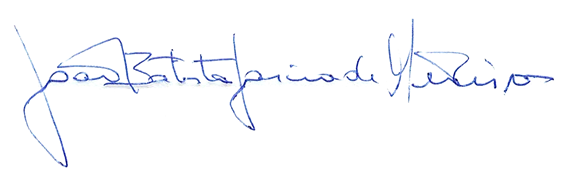 JOÃO BATISTA GARCIA DE MEDEIROSVEREADOR-AUTOR